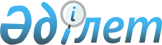 Об утверждении формы, предназначенной для сбора административных данных в области туристской деятельностиПриказ Министра культуры и спорта Республики Казахстан от 1 июля 2023 года № 164. Зарегистрирован в Министерстве юстиции Республики Казахстан 10 июля 2023 года № 33043
      В соответствии с подпунктом 2) пункта 3 статьи 16 Закона Республики Казахстан "О государственной статистике" ПРИКАЗЫВАЮ:
      1. Утвердить форму, предназначенную для сбора административных данных в области туристской деятельности "Сведения о предоставлении туристских услуг для несовершеннолетних пассажиров при воздушной перевозке на территории Республики Казахстан" согласно приложению к настоящему приказу.
      2. Комитету индустрии туризма Министерства культуры и спорта Республики Казахстан в установленном законодательством Республики Казахстан порядке обеспечить:
      1) государственную регистрацию настоящего приказа в Министерстве юстиции Республики Казахстан;
      2) в течение трех рабочих дней после введения в действие настоящего приказа размещение его на интернет-ресурсе Министерства культуры и спорта Республики Казахстан;
      3) в течение трех рабочих дней после исполнения мероприятий, предусмотренных настоящим пунктом, представление в Департамент юридической службы Министерства культуры и спорта Республики Казахстан сведений об исполнении мероприятий.
      3. Контроль за исполнением настоящего приказа возложить на курирующего вице-министра культуры и спорта Республики Казахстан.
      4. Настоящий приказ вводится в действие по истечении десяти календарных дней после дня его первого официального опубликования.
      "СОГЛАСОВАН"Бюро национальной статистикиАгентства по стратегическомупланированию и реформамРеспублики Казахстан Форма, предназначенная для сбора административных данных в области туристской деятельности
"Сведения о предоставлении туристских услуг для несовершеннолетних пассажиров при воздушной перевозке на территории Республики Казахстан
      Представляется: в акционерное общество "Национальная компания "Kazakh Tourism". Акционерное общество "Национальная компания "Kazakh Tourism" представляет в уполномоченный орган в области туристской деятельности.Форма административных данных размещена на интернет-ресурсах: www.msm.gov.kz и qaztourism.kz.Наименование формы административных данных: Сведения о предоставлении туристских услуг для несовершеннолетних пассажиров при воздушной перевозке на территории Республики КазахстанИндекс: 1-ЭППериодичность: годоваяОтчетный период: 20__ годКруг лиц, представляющих информацию: туроператоры в сфере внутреннего туризмаСрок представления формы административных данных: туроператоры в сфере внутреннего туризма представляют сведения в акционерное общество "Национальная компания "Kazakh Tourism" с первого рабочего дня и до 1 декабря соответствующего календарного года. Акционерное общество "Национальная компания "Kazakh Tourism" представляет сведения в уполномоченный орган в области туристской деятельности ежегодно не позднее 20 декабря за соответствующий финансовый год.
      Телефон ______________________________________________________Адрес электронной почты _______________________________________Исполнитель _____________________________________ _____________фамилия, имя и отчество (при его наличии) подпись, телефонРуководитель или лицо, исполняющее его обязанности__________________________________________________ ____________фамилия, имя и отчество (при его наличии) подписьМесто для печати(за исключением лиц, являющихся субъектами частного предпринимательства)_______________________ Пояснение по заполнению формы, предназначенной для сбора административных данных в области туристской деятельности
"Сведения о предоставлении туристских услуг для несовершеннолетних пассажиров при воздушной перевозке на территории Республики Казахстан"
      1. В графе 1 заполняется номер по порядку "№".
      2. В графе 2 указывается наименование места размещения туристов, в котором проживал несовершеннолетний пассажир в рамках туристского продукта.
      3. В графе 3 указывается дата заезда в места размещения туристов.
      4. В графе 4 указывается дата выезда из места размещения туристов.
      5. В графе 5 указывается № платежного поручения (квитанции) за реализованный туристский продукт.
      6. В графе 6 указывается общая сумма расходов на приобретение билетов для несовершеннолетних пассажиров при воздушной перевозке на территории Республики Казахстан, тенге.
      7. В графе 7 указывается сумма к оплате, тенге.
					© 2012. РГП на ПХВ «Институт законодательства и правовой информации Республики Казахстан» Министерства юстиции Республики Казахстан
				
      Министр культуры и спортаРеспублики Казахстан

А. Оралов
Приложение к приказу
Министра культуры и спорта
Республики Казахстан
от 1 июля 2023 года № 164Форма,
предназначенная для сбора
административных данных
в области туристской деятельности
№ п/п
Наименование места размещения туристов, в котором проживал несовершеннолетний пассажир в рамках туристского продукта
Дата заезда в места размещения туристов
Дата выезда из места размещения туристов
№ платежного поручения (квитанции) за реализованный туристский продукт
№ платежного поручения (квитанции) за реализованный туристский продукт
Общая сумма расходов на приобретение билетов для несовершеннолетних пассажиров при воздушной перевозке на территории Республики Казахстан, тенге
Сумма к оплате, тенге
1
2
3
4
5
5
6
7
ИТОГО:
Наименование ______________________ ___________________________________
Наименование ______________________ ___________________________________
Наименование ______________________ ___________________________________
Наименование ______________________ ___________________________________
Наименование ______________________ ___________________________________
Адрес______________________________ ___________________________________
Адрес______________________________ ___________________________________
Адрес______________________________ ___________________________________Приложение к форме,
предназначенной для сбора
административных данных
в области туристской деятельности